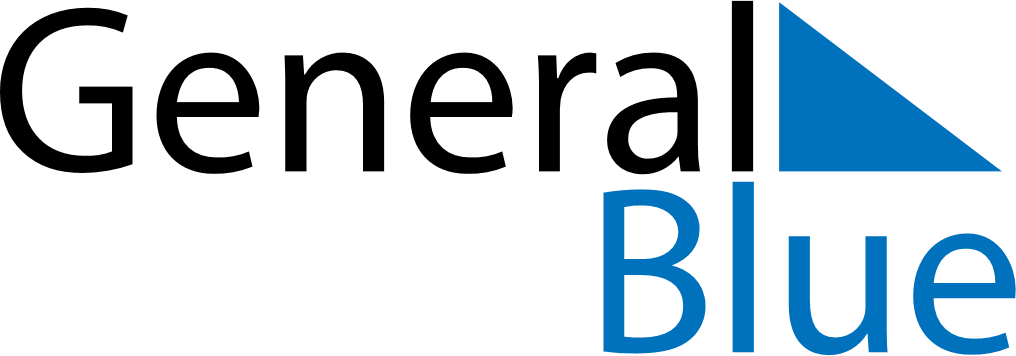 July 2021July 2021July 2021ChileChileSundayMondayTuesdayWednesdayThursdayFridaySaturday1234567891011121314151617Our Lady of Mount Carmel1819202122232425262728293031